Phase 3 phonics 5ls board gameWhat you need- One dice (you can get a virtual one online) and one small piece of paper or object for a counter (a coin works well!). How to play- Print out the template or make your own! You can play with people or by yourself. Take it in turns to roll the dice and count how many places you need to move forward, depending on the number the dice lands on. When you land on the word try to sound it out or get your grown up to give you a choice of two. Once you have sounded it correctly or chosen the correct word from a choice of two, the next person has a turn. The winner is the first one to land on finish!Before you start- Watch a short YouTube video to remind yourselves of the sounds. https://www.youtube.com/watch?v=aNcBWSBxSp0 (copy the link).The correct phonic sound to find is underlined in each word on the game.Start!!1.jump 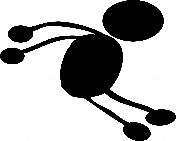 2. vet 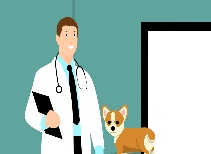 3. wind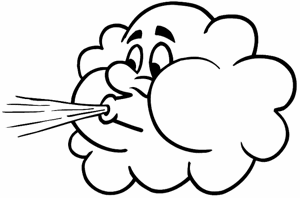 4. chair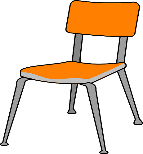 5. yes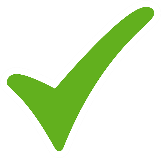 6. food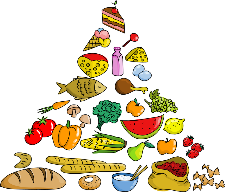 7. Buzz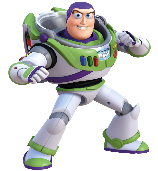 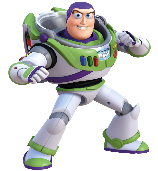 8. queen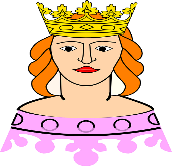 9. jump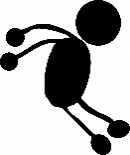 10. queen11. vet12. chair13. ship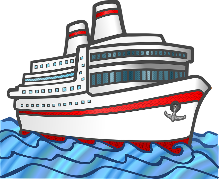 14. think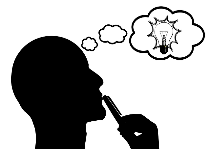 15.strong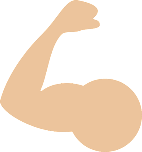 16. rain 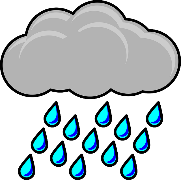 17. bee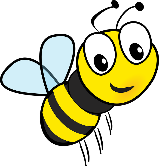 18. food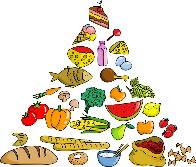 19. cow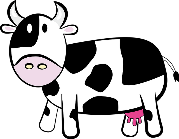 20. fork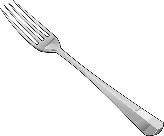 21. car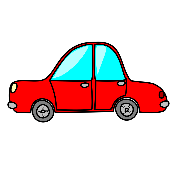 22. burn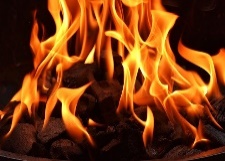 23. cow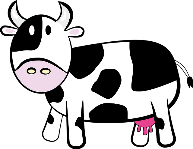 24. boil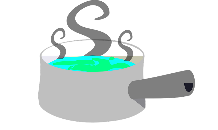 25.  light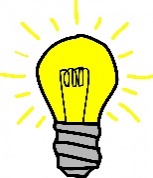 26. her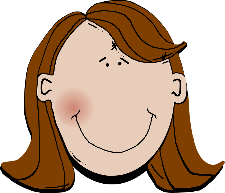 27. burn28. boil29. queen 30. ship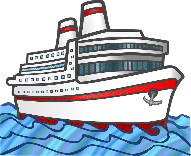 31. chair32. vet33. wind34. cow35. food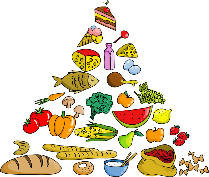 36. light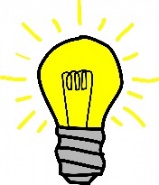 37. bee38. mix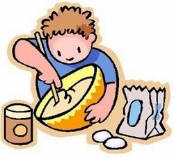 39. art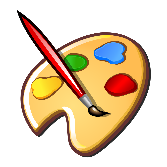 40.strong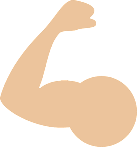 41. light 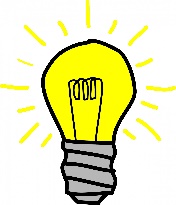 42. car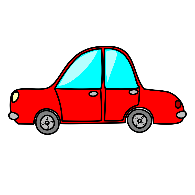 43. boat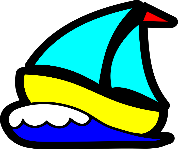 44. her45. bee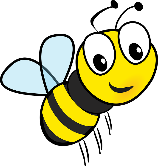 46. cow47. jump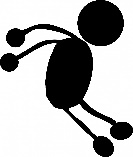 48.chair49.strong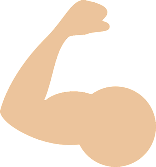 50. ship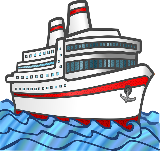 51. rain52. torch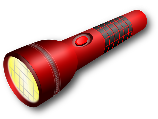 53.queen54. think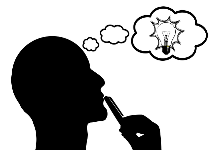 Finish!!